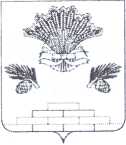 АДМИНИСТРАЦИЯ ЯШКИНСКОГО МУНИЦИПАЛЬНОГО РАЙОНАПОСТАНОВЛЕНИЕот « 24 » октября 2016г. №  412-п ЯшкиноОб обеспечении жилым помещением специализированного жилищного
фонда Яшкинского муниципального района для детей-сирот и детей,
оставшихся без попечения родителей, лиц из числа детей-сирот и детей,
оставшихся без попечения родителей по договору найма
специализированного жилого помещенияВ целях обеспечения жилищных прав лиц, относящихся к категории детей сирот и детей, оставшихся без попечения родителей, лиц из числа детей- сирот и детей, оставшихся без попечения родителей, в соответствии с Жилищным Кодексом Российской Федерации, Федеральным законом от 21.12.1996 № 159-ФЗ «О дополнительных гарантиях по социальной поддержке детей-сирот и детей, оставшихся без попечения родителей», Федеральным законом от 06.10.2003 № 131-ФЗ «Об общих принципах организации местного самоуправления в Российской Федерации», Законом Кемеровской области от 14.11.2005 № 124-03 «О наделении органов местного самоуправления отдельными государственными полномочиями в сфере образования и социальной поддержки детей-сирот и детей, оставшихся без попечения родителей», Законом Кемеровской области от 27.12.2012  № 134-03 «Об обеспечении жилыми помещениями детей-сирот и детей, оставшихся без попечения родителей, лиц из числа детей-сирот и детей, оставшихся без попечения родителей», руководствуясь Уставом Яшкинского муниципального района, администрация Яшкинского муниципального района постановляет:Обеспечить Бобкову Наталью Павловну, 15.05.1991 года рождения, жилым помещением специализированного жилищного фонда Яшкинского муниципального района для детей-сирот и детей, оставшихся без попечения родителей, лиц из числа детей-сирот и детей, оставшихся без попечения родителей по договору найма специализированного жилого помещения, общей площадью 34,5 кв. м, расположенное по адресу: Кемеровская область, пгт. Яшкино, ул. Ленинская, д. 4 «в», кв. 9 на основании решения Яшкинского районного суда кемеровской области от 08.06.2015 № 2-391/2015.2Контроль за исполнением настоящего постановления возложить на заместителя главы Яшкинского муниципального района по социальным вопросам Т.А. Липовскую.Постановление вступает в силу с момента подписания.И.о. главы Яшкинского муниципального районаА.Е. Дружинкин•V'